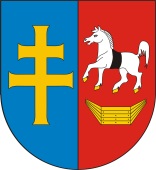 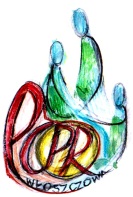 Włoszczowa, dnia………………………….,WNIOSEK O NIEODPŁATNE UŻYCZENIE SPRZĘTU REHABILITACYJNEGO, TERAPEUTYCZNEGO LUB POMOCNICZEGODane osoby ubiegającej się o wypożyczenie sprzętu .                                                             ……………………………………........................................                                                            podpis wypożyczającegoWNIOSEK O NIEODPŁATNE UŻYCZENIE SPRZĘTU REHABILITACYJNEGO,  TERAPEUTYCZNEGO LUB POMOCNICZEGO                                                           ………………………….............................podpis wnioskodawcy (przedstawiciela Stowarzyszenia  /osoby upoważnionej)1.	Do wniosku dołączam: 1)	Orzeczenie o niepełnosprawności, stopniu niepełnosprawności, bądź inne równoważne orzeczenie.2)	Zaświadczenie lekarskie wskazujące na konieczność korzystania z określonego typu sprzętu.3)	 Dowód tożsamości do wglądu.       Oświadczam, że zapoznałem/am się z Regulaminem Wypożyczalni, a także z zasadami udostępniania oraz użytkowania wypożyczonego sprzętu i zobowiązuję się do ich przestrzegania. Ponadto lekarz wydający zalecenie udzielił mi informacji dotyczącej rodzaju zabiegu, czasu i częstotliwości jego trwania.W okresie wypożyczenia ponoszę pełną odpowiedzialność za wypożyczony sprzęt w tym finansową w przypadku uszkodzenia go podczas wypożyczenia.…………………………………..                                             ………………………………                                                                                       (miejscowość, data)                                                                   ( podpis wypożyczającego)Zgoda na przetwarzanie danych osobowychWyrażam zgodę na przetwarzanie danych osobowych zawartych w umowie użyczenia dla potrzeb niezbędnych do realizacji tejże umowy zgodnie z ustawą z dnia 29 sierpnia 1997 r. o ochronie danych osobowych( tekst jednolity Dz.U. 2014 poz. 1182 z późn. zm…………………………………..                                             ………………………………                                                                                       (miejscowość, data)                                                                   ( podpis wypożyczającego)  ………………………………..                                              Data  …………………………………..                Pieczęć                                                ZAŚWIADCZENIE       dla potrzebPOWIATOWEJ WYPOŻYCZALNI SPRZĘTU REHABILITACYJNEGO TERAPEUTYCZNEGO I POMOCNICZEGO WE WŁOSZCZOWIEImię, …………………………………………………………………………………………….Nazwisko………………………………………………………………………………………..Data urodzenia………………………………………………………… ……………………….Pesel……………………………………………………………………………………………..Rozpoznanie:…………………………………………………………………………………………………………………………………………………………………………………………………………………………………………………………………………………………………………………………………………………………………………………………………………………………………………………………………………………………………………………………………………………………………………………………………………Konieczność użytkowania wymaganego sprzętu rehabilitacyjnego, terapeutycznego lub  pomocniczego*……………………………………………………………………………………………………………………………………………….……………………………………………………………………………………………………………………………………………….……………………………………………………………………………………………………………………………………………………….………………………………………………………………………………………………………………………………………………………Pacjentowi udzielono informacji dotyczącej rodzaju zabiegu, czasu trwania i częstotliwości zabiegu.                                                                     ……………………………………………………                                                                                                 Podpis/Pieczęć lekarza*proszę wymienić konkretny sprzęt rehabilitacyjny lub urządzenie pomocnicze OświadczenieNiniejszym oświadczam,  że w dniu ..................................................  wypożyczyłem/am następujący sprzęt:.............................................................................................................................................................................................................................................................................. Otrzymałem/am sprzęt w pełni sprawny, zgodnie ze specyfikacją i w dobrym stanie technicznym.W okresie wypożyczenia ponoszę pełną odpowiedzialność za wypożyczony sprzęt w tym finansową w przypadku uszkodzenia go podczas wypożyczenia.Zobowiązuję się do jego zwrotu do dnia..........................................................................…………………………………..                                             ………………………………                                                                                       (miejscowość, data)                                                                   ( podpis wypożyczającego)                                                                          …………………………. dnia ……………………………………………………………                  imię i nazwisko………………………………………………………………………………………………                           adresUPOWAŻNIENIEJa………………………………………….……………………………………………………. urodzony……………..……………….w ………………………………………………………                              ( data urodzenia)                                                                ( miejscowość)legitymujący się dowodem osobistym numer………………………seria…………………….. upoważniam do odbioru oraz zwrotu wypożyczonego przeze mnie sprzętu rehabilitacyjnego ( terapeutycznego, pomocniczego)Pana/Panią ……………………………………………………………………………………………….Urodzonego(ą)………..……………….w ………………………………………………………                               ( data urodzenia)                                                                ( miejscowość)legitymujący się dowodem osobistym numer………………………seria……………………..…………………………………………                          ………………………………………Podpis osoby upoważniającej                                                      podpis osoby upoważnionejPowiatowa Wypożyczalnia Sprzętu Rehabilitacyjnego, Terapeutycznego i Pomocniczego 
 we Włoszczowie………………………………                                                   Włoszczowa, dnia …………..          imię i nazwisko………………………………..………………………………..         adres wystawcy                                                                                    Powiatowe Centrum Pomocy Rodzinie                                                                                      ul. Wiśniowa 10, 29-100 Włoszczowa            Jako zabezpieczenie ewentualnych szkód użyczonego Sprzętu na podstawie  
Umowy Użyczenia nr ………………. z dnia ……………………..  w załączeniu składam 
do dyspozycji Powiatowego Centrum Pomocy Rodzinie weksel In blanco, opatrzony klauzulą ,,bez protestu”, który PCPR ma prawo wypełnić w każdym czasie, na sumę odpowiadającą kwocie naszego zabezpieczenia z tytułu użyczonego sprzętu i urządzeń pomocniczych – 
w przypadku ewentualnej szkody w przedmiocie użyczenia.Powiatowe Centrum Pomocy Rodzinie ma prawo opatrzyć ten weksel datą płatności według swego uznania, zawiadamiając mnie o tym listem poleconym na 7 dni przed terminem płatności.Weksel będzie płatny w Banku prowadzącym obsługę PCPR.                                                                               ……………………………………….                                                                                                podpis wystawcyJa, niżej podpisany(a).................................................................................................................zamieszkały(a)............................................................................................................................seria i numer dowodu osobistego:.............................................................................................PESEL......................................................................................................................................oświadczam, iż zapoznałem(am) się z treścią niniejszej deklaracji wekslowej, podpisanej 
przez ………………………………………………………….. i wyrażam zgodę na jej postanowienia, a tym samym wyrażam zgodę na zaciągnięcie przez w/w zobowiązań, objętych przedmiotową deklaracją i wystawienie przez niego weksla z poręczeniem wekslowym (awal).Przyjęto dnia .................................r.                                       .............................................................                                                                                                                        (data i czytelny podpis).......................................................       (podpis przyjmującego)Poręczam:_________________________________    imię i nazwisko poręczyciela____________________________________________________________________________________  adres zamieszkania__________________________________________   PESEL__________________________________________  podpis poręczycielaWEKSEL                                                         ____________________________, __________________                                                                                    (miejsce i data wystawienia weksla)  Dnia _______________________ r. zapłacę za ten własny weksel bez protestu   (termin płatności)  na zlecenie ______________________________________________________  (remitent)sumę do _____________ (słownie: ___________________________________)                                    (suma pieniężna)płatny we Włoszczowie.(miejsce płatności weksla)                                                                       _____________________________                                                                                                      (podpis wystawcy weksla)OBOWIĄZEK INFORMACYJNY Na podstawie art. 13 ust. 1 i 2 Rozporządzenia Parlamentu Europejskiego i Rady (UE) 2016/679 z 27 kwietnia 2016 r. w sprawie ochrony osób fizycznych w związku 
z przetwarzaniem danych osobowych i w sprawie swobodnego przepływu takich danych oraz uchylenia dyrektywy 95/46/WE (Dz.U.UE.L. z 2016r. Nr 119, s.1 ze zm.) - dalej: „RODO” informuję, że:Administratorem Państwa danych jest Powiatowe Centrum Pomocy Rodzinie we Włoszczowie, ul. Wiśniowa 10, 29-100 Włoszczowa, tel. 41 39 44993, e-mail:  biuro@pcprwloszczowa.plAdministrator wyznaczył Inspektora Ochrony Danych, z którym mogą się Państwo kontaktować we wszystkich sprawach dotyczących przetwarzania danych osobowych za pośrednictwem adresu email: inspektor@cbi24.pl lub pisemnie na adres Administratora. Państwa dane osobowe będą przetwarzane w celu rozpatrzenia wniosku 
o nieodpłatne użyczenie sprzętu rehabilitacyjnego, terapeutycznego lub pomocniczego, jak również w celu realizacji praw oraz obowiązków wynikających z przepisów prawa (art. 6 ust. 1 lit. c RODO) Państwa dane osobowe będą przetwarzane przez okres niezbędny do realizacji ww. celu z uwzględnieniem okresów przechowywania określonych w przepisach szczególnych, 
w tym przepisów archiwalnych. Państwa dane nie będą przetwarzane w sposób zautomatyzowany, w tym nie będą podlegać profilowaniu.Państwa dane osobowych nie będą przekazywane poza Europejski Obszar Gospodarczy (obejmujący Unię Europejską, Norwegię, Liechtenstein i Islandię).W związku z przetwarzaniem Państwa danych osobowych, przysługują Państwu następujące prawa:prawo dostępu do swoich danych oraz otrzymania ich kopii;prawo do sprostowania (poprawiania) swoich danych osobowych;prawo do ograniczenia przetwarzania danych osobowych;prawo wniesienia skargi do Prezesa Urzędu Ochrony Danych Osobowych 
(ul. Stawki 2, 00-193 Warszawa), w sytuacji, gdy uzna Pani/Pan, że przetwarzanie danych osobowych narusza przepisy ogólnego rozporządzenia o ochronie danych osobowych (RODO);Podanie przez Państwa danych osobowych jest obowiązkowe. Nieprzekazanie danych skutkować będzie brakiem realizacji celu, o którym mowa w punkcie 3.Państwa dane mogą zostać przekazane podmiotom zewnętrznym na podstawie umowy powierzenia przetwarzania danych osobowych, a także podmiotom lub organom uprawnionym na podstawie przepisów prawa.Włoszczowa dn. ………………………                                                              ……………………………                                                                                                                                                                                       (Podpis Wnioskodawcy)Imię i nazwisko:…………………………….………………………………………………………………………………………………Data urodzenia……………………………………PESEL……………………………………..Numer i seria dowodu osobistego:……………………....................…………………………………………….……………………………………………Adres zamieszkania:………………………………………………………………………………………………….Numer telefonu:……………………………………………………………………………….Adres zamieszkania:………………………………………………………………………………………………….Numer telefonu:……………………………………………………………………………….Rodzaj sprzętu, który ma być użyczony:………………………………………………………………………………………………………………………………………………………….Rodzaj sprzętu, który ma być użyczony:………………………………………………………………………………………………………………………………………………………….Imię i nazwisko przedstawiciela ustawowego/opiekuna prawnego/osoby sprawującej faktycznie opiekę nad osobą potrzebującą określonego sprzętu………………………………………………………………………………………………..PESEL…………………………… ……...      Numer i seria dowodu osobistego …………. ..….……………………………………………………………………………………………Adres…………………………………………………………………………………………Numer telefonu………………………………………………………………………………Imię i nazwisko przedstawiciela ustawowego/opiekuna prawnego/osoby sprawującej faktycznie opiekę nad osobą potrzebującą określonego sprzętu………………………………………………………………………………………………..PESEL…………………………… ……...      Numer i seria dowodu osobistego …………. ..….……………………………………………………………………………………………Adres…………………………………………………………………………………………Numer telefonu………………………………………………………………………………Dane Osoby prawnej lub jednostki organizacyjnej ubiegającej się o wypożyczenie sprzętu:………………………………………………………………………………………………..………………………………………………………………………………………………..Data powołania ……………………………………………………………………………….KRS……………………………………………………………………………………………NIP…………………………………………………………………………………………….REGON………………………………………………………………………………………..Adres siedziby:………………………………………………………………………………………………….Miejsce użytkowania Sprzętu………………………………………………………………….………………………………………………………………………………………………….Numer telefonu…………………………………………………………………………………Rodzaj sprzętu, który ma być użyczony:……………………………………………………….………………………………………………………………………………………………….………………………………………………………………………………………………….…………………………………………………………………………………………………. ………………………………………………………………………………………………….Imię i nazwisko przedstawiciela / osoby upoważnionej do wypożyczenia sprzętu :…………………………………………………………………………………………………PESEL…………………………Numer i seria dowodu osobistego……................................Adres:…………………………………………………………………………………………..Numer telefonu……………………………..............................................................................